HTML – домаћиСваки ученик има задатак да направи HTML страницу користећи претходно стечена знања на часовима Информатике и рачунарства и коришћењем литературе који су постављени на сајт школе. Тема је по слободном избору.Испод су линкови који ће вам помоћи у раду, издвојене су остале категорије које смо радили на часовима:https://www.w3schools.com/html/html_lists.asphttps://www.w3schools.com/html/html_tables.asphttps://www.w3schools.com/html/html_images.asphttps://www.w3schools.com/html/html_links.asphttps://www.w3schools.com/html/html_attributes.asphttps://www.w3schools.com/html/html_links_bookmarks.asphttps://www.w3schools.com/html/html_styles.asphttps://www.w3schools.com/html/html_classes.aspРад послати на e-mail адресу наставника објављену на страници школе. Рок за слање рада је четвртак 21. мај 2020.Напомена: када шаљете документ напишите име рада тј. датотеке, ваше име и презиме, разред и одељење.HTML подсетник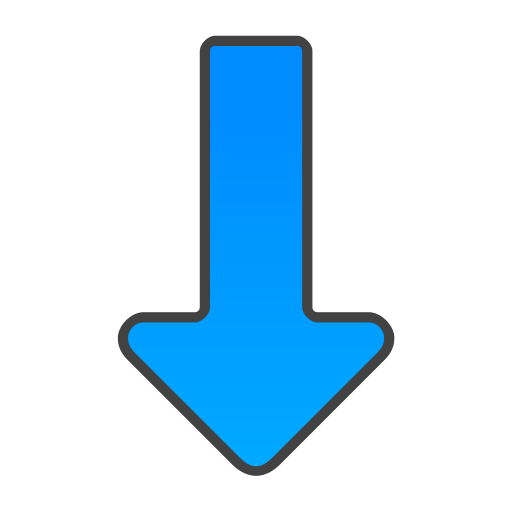 HTML подсетникОсновни тагови:<!DOCTYPE html> означава да је документ HTML5<html> креира HTML документ<head> део у којем се налазе наслов странице и остале информације које нису видљиве на самој страници<title> дефинише наслов странице<body> главни део странице, који је видљив кориснику и у коме се налази сам садржај<h1>...<h6> тагови за дефинисање наслова, од највећег до најмањег<p> параграф текстаОстали корисни тагови:<b> дефинише подебљан текст<i> дефинише искошен текст<br> прави ред размака у текстуалном блоку<hr> креира хоризонталну линију која се најчешће користи за визуелно раздвајање делова садржаја<pre> и </pre> користи се да означи да ће ваш текст задржати форму у облику како је креиран са свим бланко знацима, новим линијама, табовима и сл. Другим речима биће онакав каквог сте га унели.HTML Листе<ul> неуређена листа (обележавање елемената листе се врши симболима као што је тачка, квадратић...). Листа се завршава тагом </ul>.<ol> уређена листа (листа садржи нумеричко или алфабетско обележавање елемената листе). Ова листа се завршава тагом </ol>.<li> елемент листе.пример:а ево и како ће изгледати на екрану:CoffeeTeaMilkCoffeeTeaMilkСлике се у HTML-у убацују помоћу тага <img>. Овде се не користи затварајући таг.src представља локацију слике, alt даје опис слике у случају да се иста не учита из неког разлога. Димензије слике се дефинишу помоћу width и heigh и пожељно је да их користите код великих слика.пример:Линкови на Web страни се праве помоћу <a> ознаке (a је скраћено од anchor – сидро). Атрибути ове ознаке су:href – (hyperlink reference) koji означава локацију на коју се преусмерава Web претраţивач када корисник кликне на линк.target – означава на који начин ће се отворити овај линк.пример:Табеле се креирају помоћу <table> и </table> тага.<th> - Дефинише ћелију заглавља (header-a) табеле<tr> - Дефинише ред у оквиру табеле<td> - Дефинише обичну ћелију у оквиру табелепример:<ul>  <li>Coffee</li>  <li>Tea</li>  <li>Milk</li></ul><ol>  <li>Coffee</li>  <li>Tea</li>  <li>Milk</li></ol><img src="automobil.jpg" alt="Automobil" width="600" height="400"><a href="https://www.w3schools.com/" target="_blank">Visit W3Schools!</a><table style="width:100%">  <tr>    <th>Firstname</th>    <th>Lastname</th>     <th>Age</th>  </tr>  <tr>    <td>Jill</td>    <td>Smith</td>    <td>50</td>  </tr>  <tr>    <td>Eve</td>    <td>Jackson</td>    <td>94</td>  </tr>  <tr>    <td>John</td>    <td>Doe</td>    <td>80</td>  </tr></table>